Положениео предметной неделеЧУ ООНОО «Начальная школа «Глобус»г. Майкоп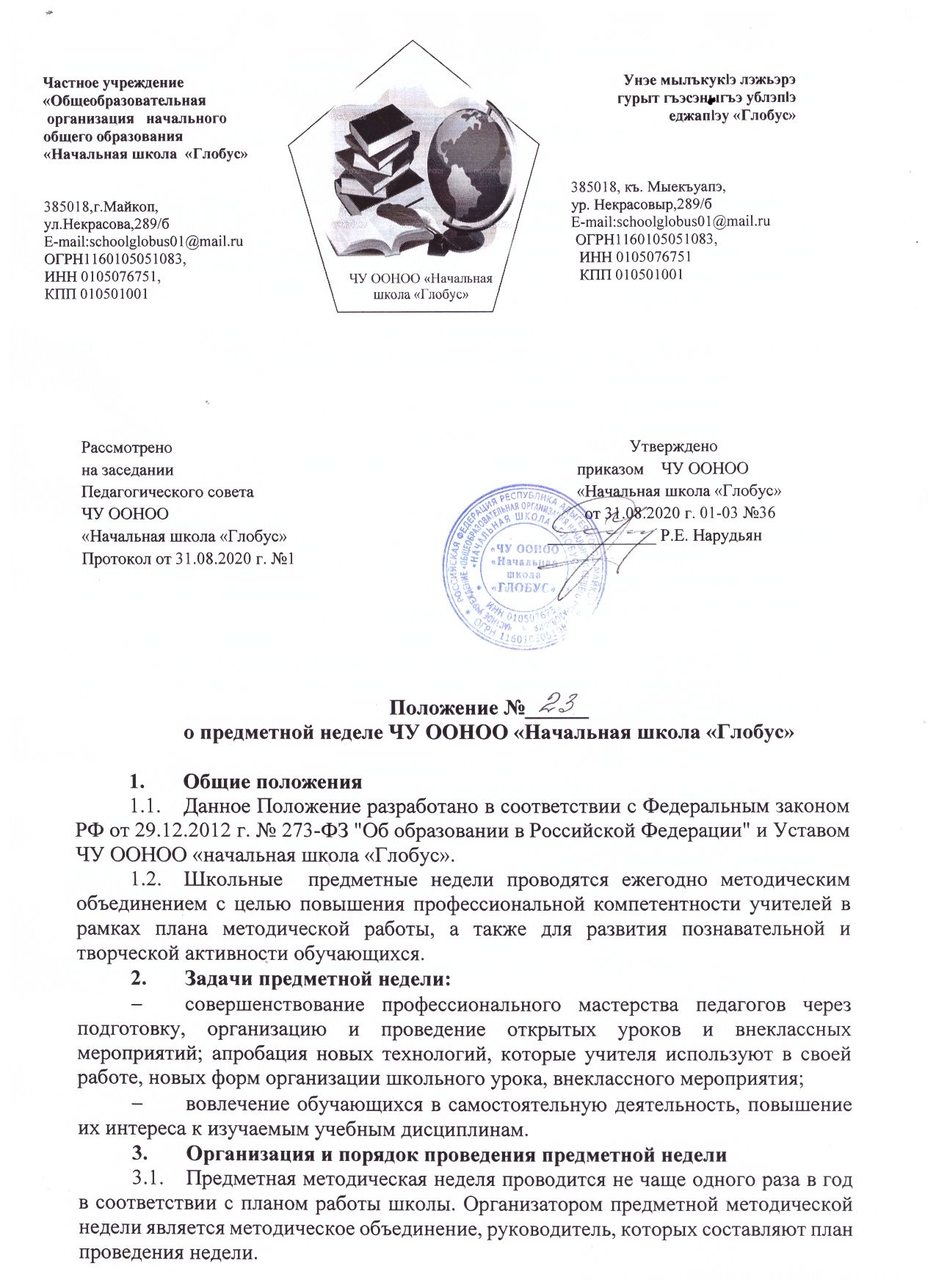 Рассмотрено                                                                                                             Утвержденона заседании                                                                                                приказом    ЧУ ООНООПедагогического совета                                                                             «Начальная школа «Глобус»ЧУ ООНОО                                                                                                   от 31.08.2020 г. 01-03 №36«Начальная школа «Глобус»                                                              _____________ Р.Е. НарудьянПротокол от 31.08.2020 г. №1Положение №______о предметной неделе ЧУ ООНОО «Начальная школа «Глобус»Общие положенияДанное Положение разработано в соответствии с Федеральным законом РФ от 29.12.2012 г. № 273-ФЗ "Об образовании в Российской Федерации" и Уставом ЧУ ООНОО «начальная школа «Глобус».Школьные  предметные недели проводятся ежегодно методическим объединением с целью повышения профессиональной компетентности учителей в рамках плана методической работы, а также для развития познавательной и творческой активности обучающихся.Задачи предметной недели:совершенствование профессионального мастерства педагогов через подготовку, организацию и проведение открытых уроков и внеклассных мероприятий; апробация новых технологий, которые учителя используют в своей работе, новых форм организации школьного урока, внеклассного мероприятия;вовлечение обучающихся в самостоятельную деятельность, повышение их интереса к изучаемым учебным дисциплинам.Организация и порядок проведения предметной неделиПредметная методическая неделя проводится не чаще одного раза в год в соответствии с планом работы школы. Организатором предметной методической недели является методическое объединение, руководитель, которых составляют план проведения недели.Для проведения предметной недели создаётся оргкомитет, творческие группы учителей для подготовки интегрированных уроков, внеклассных мероприятий, группы консультирования.Тематика предметной методической недели  определяется на заседании МО в начале учебного года и является единой.План подготовки и проведения предметной недели  составляется руководителем МО; утверждается заместителем директора по УВР не позднее, чем за неделю до начала ее проведения. При составлении плана недели следует учитывать занятость всех учителей методического объединения; разнообразие форм проведения как уроков, так и внеклассных мероприятий (см. Приложение 1);Участниками предметной недели являются: все учителя, преподающие предмет или группу дисциплин образовательной области, по которым проводится предметная неделя; все обучающиеся школы.Варианты форм проведения предметной недели:нетрадиционные уроки по предмету;внеклассные мероприятия на параллели учебных классов;общешкольные мероприятия;интегрированные мероприятия и уроки (возможно интегрирование образовательных областей в рамках одной предметной недели).Проведение предметной недели   должно сопровождаться разнообразной наглядной информацией: выставками творческих работ, конкурсами газет, листовок, плакатов, фотовыставками, книжными выставками и т.д.По окончании предметной недели на заседании методического объединения проводится анализ мероприятий, организованных в ходе недели.По итогам предметной недели заместителю директора по УВР руководитель МО сдаёт следующие документы:план предметной недели;планы или сценарии открытых мероприятий;анализ итогов предметной недели ( см. Приложения 2).Поощрение учителей и обучающихся по итогам предметных недель.Отличившиеся при проведении мероприятий обучающиеся могут быть награждены грамотами за активное участие и достигнутые успехи на основе представления учителей-предметников, а также поощрительными записями в дневник обучающегося.Заключительные положенияНастоящее Положение  действует до момента срока действия  или принятия нового.Приложение 1План проведения предметной методической недели учителей ________________________________________________________________________Программа недели Приложение 2Примерные активные формы проведения мероприятий в рамках недели:предметные вечера;защита стенных газет классов по теме недели;интеллектуальные марафоны по предметам;конкурсы эрудитов, чтецов, певцов и т.п.;литературные гостиные;КВНы по теме недели;защита творческих проектов;встречи с писателями, поэтами, литературоведами; встречи с бывшими выпускниками – студентами вузов;театрализованные представления по теме недели и др.Формы демонстрации профессиональных достижений, которые можно использовать в рамках недели:открытые уроки;методические ринги по актуальным вопросам методики преподавания предмета;конференции по темам самообразования;защита педагогического, методического проекта;проблемный семинар;методический  капустник;творческая презентация;авторская мастерская;круглые столы по актуальным проблемам образования и развития школы и др.Частное учреждение«Общеобразовательная организация   начальногообщего образования«Начальная школа  «Глобус»385018,г.Майкоп,ул.Некрасова,289/бE-mail:schoolglobus01@mail.ruОГРН1160105051083,ИНН 0105076751,КПП 010501001ЧУ ООНОО «Начальная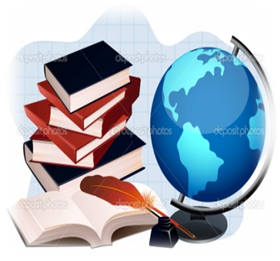 школа «Глобус»    Унэе мылъкукlэ лэжьэрэ    гурыт гъэсэныгъэ ублэпlэ    еджапlэу «Глобус»        385018, къ. Мыекъуапэ,        ур. Некрасовыр,289/б E-mail:schoolglobus01@mail.ru         ОГРН1160105051083,          ИНН 0105076751          КПП 010501001Частное учреждение«Общеобразовательная организация   начальногообщего образования«Начальная школа  «Глобус»385018,г.Майкоп,ул.Некрасова,289/бE-mail:schoolglobus01@mail.ruОГРН1160105051083,ИНН 0105076751,КПП 010501001ЧУ ООНОО «Начальнаяшкола «Глобус»    Унэе мылъкукlэ лэжьэрэ    гурыт гъэсэныгъэ ублэпlэ    еджапlэу «Глобус»        385018, къ. Мыекъуапэ,        ур. Некрасовыр,289/б E-mail:schoolglobus01@mail.ru         ОГРН1160105051083,          ИНН 0105076751          КПП 010501001Сроки проведения недели_________________________________________________Эпиграф_____________________________________________________________________________________________________________________________________Цель проведения недели____________________________________________________________________________________________________________________________МероприятиеТемаМесто проведенияОтветственныйДатаВремя проведенияГости